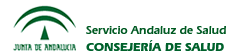 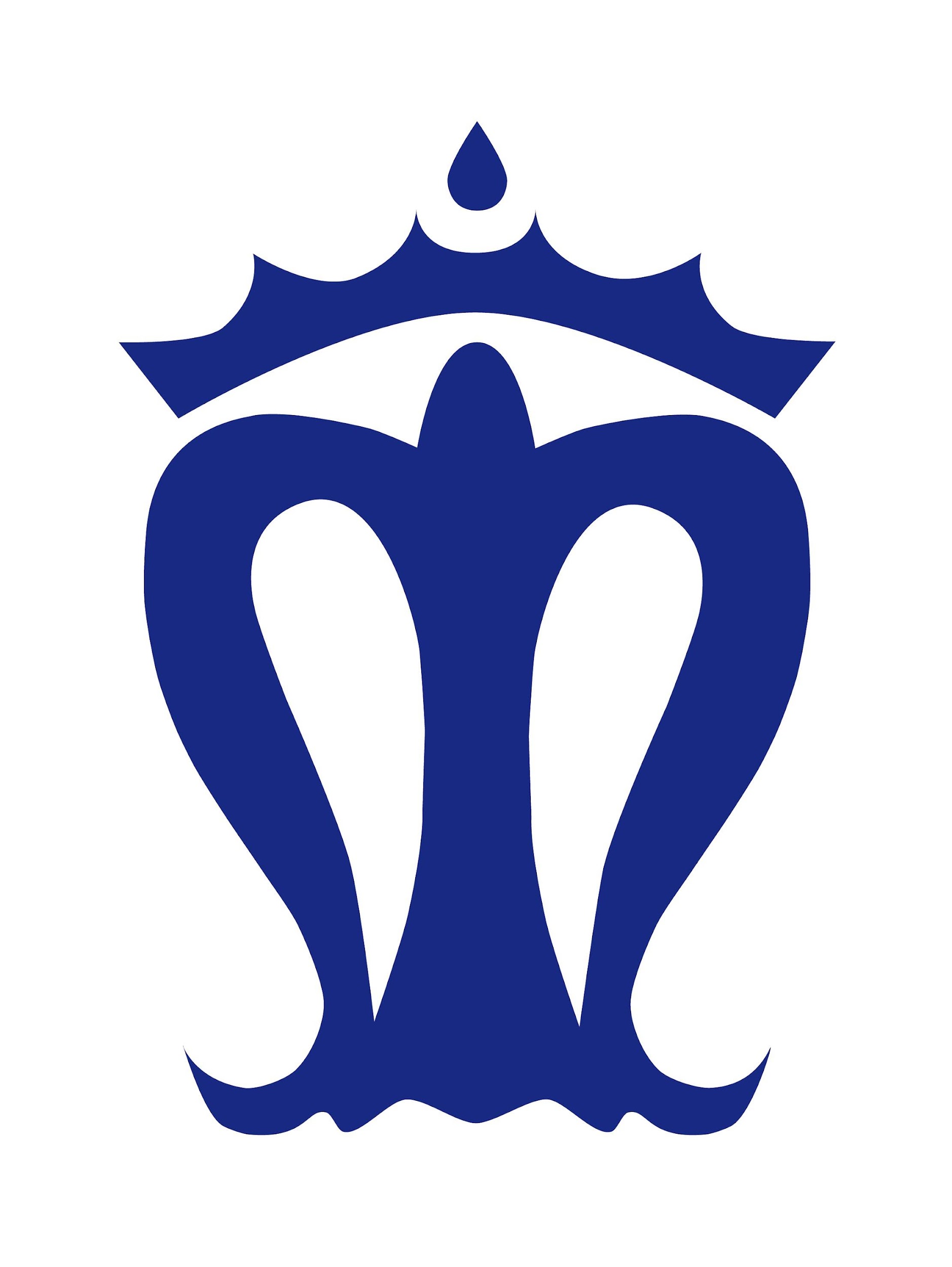 ÍndiceBienvenidaLa formación ofrecida por Salus Infirmorum se basa fundamentalmente en un conocimiento excelente a nivel científico-técnico pero también una formación humanística, ética y de respeto a  la vida y la dignidad humana. Atendiendo a las personas desde una perspectiva integral, cuidando tanto la integridad física como la espiritual desde una visión multicultural e integradora de las personas acorde con la sociedad  actual.Como parte de la adquisición de conocimiento el periodo de prácticas clínicas es considerado un elemento estratégico, motivador y generador de competencias, entendiendo como competencias la adquisición por parte del alumnado de los conocimientos, las habilidades, las actitudes y el buen hacer de los profesionales del Sistema Andaluz de Salud, con la finalidad de poder desarrollar de forma eficaz su proceso de aprendizaje.El alumnado debe ser autónomo y responsable en la adquisición de sus competencias profesionales, con capacidad de responder en la acción/omisión, asumiendo las consecuencias de sus actuaciones, que deben estar ligadas a su conocimiento, valores, procesos educativos y a la ética profesional.Pretendemos que concluyáis vuestro periodo de formación práctica en las instituciones sanitarias aprendiendo aplicar la teoría a la práctica, desarrollando habilidades técnicas y no técnicas, destacando el valor de la ética profesional, el respeto a los derechos de los pacientes y el trabajo en equipo.Esperamos que vuestra estancia en los distintos servicios asignados cumpla todos los objetivos aquí planteados y que la formación tanto a nivel de conocimiento científico como humano os enriquezca y suponga un crecimiento personal.Desde el Servicio Andaluz de Salud y el CUE “Salus Infirmorum” adscrito a la Universidad de Cádiz queremos darle la bienvenida, presentarle el Portafolio propuesto para los Practicum correspondientes al Grado en Enfermería.Durante estos Practicum, deberá afianzar su formación en aspectos básicos de los Cuidados de Enfermería y desarrollar habilidades para aplicar cuidados relacionados con: Practicum I: Cuidados Básicos del AdultoPracticum II: Cuidados del Adulto y  Salud de la Comunidad Practicum III: Salud Geronto-GeriátricaPracticum IV: Cuidados EspecializadosPracticum V: Cuidados Críticos y PaliativosPracticum VI: Salud MentalPracticum VII: Cuidados en Salud Reproductiva y la Salud Infantil y juvenilPara alcanzar los resultados de aprendizaje propuestos, se ha diseñado un rotatorio de prácticas que garantiza a los estudiantes la adquisición de las competencias de los Practicum.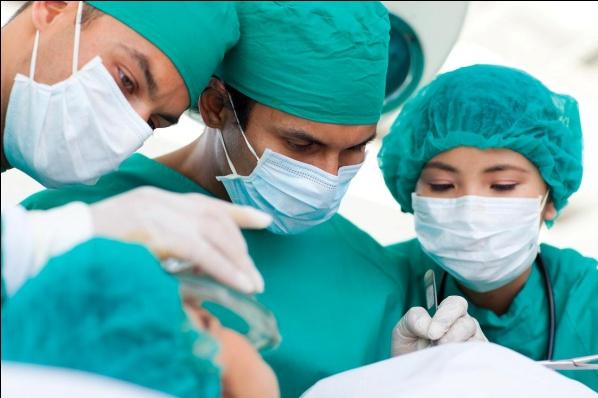 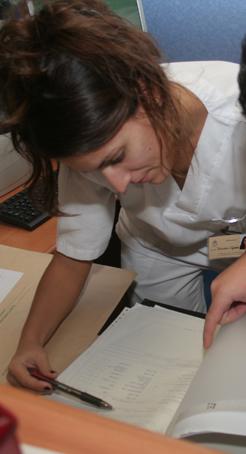 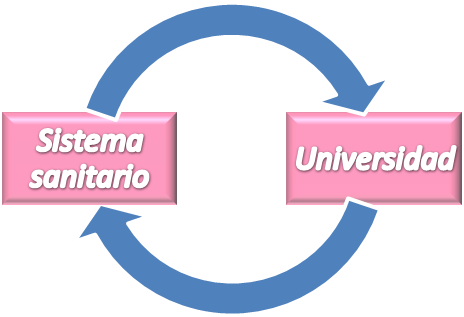 Recomendaciones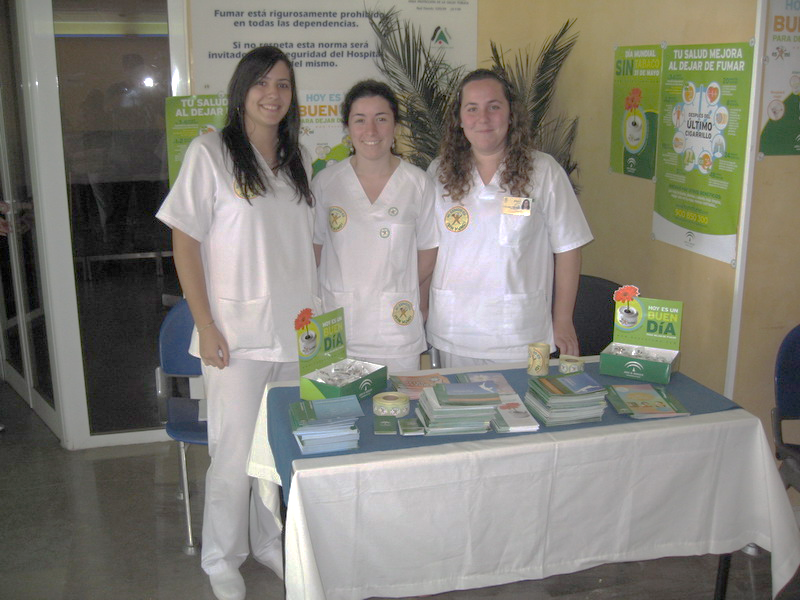 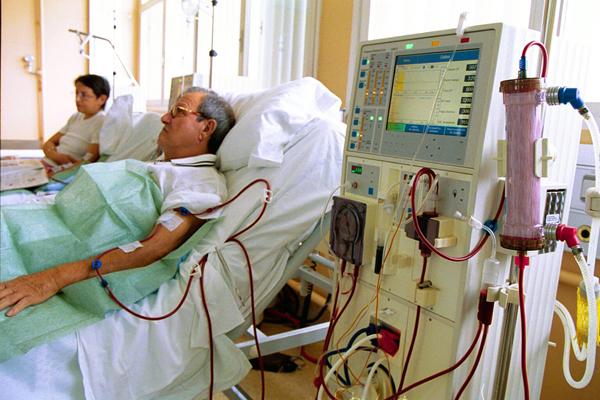 Recomendaciones extraídas de las “Guías de Prácticas Clínicas” pertenecientes a los Textos Básicos Universitarios editados por la Universidad de Cádiz: Realiza las presentaciones oportunas cuando acudas al servicio o a la unidad ante el responsable de la misma.Muéstrate activo, permanece junto al personal de la Unidad para que valoren tu interés y conocimientos. Tu interés fomentará la dedicación de los profesionales y facilitará el aprendizaje. Familiarízate con el servicio asignado, conoce la unidad desde el primer día, qué profesionales la integran, las estancias y sus funciones, dónde están los materiales de trabajo, etc. De esta manera podrá ser parte activa durante sus prácticas.Cuando llegue cada día a la unidad, hágase partícipe en la planificación del trabajo diario, organización de actividades, etc. Colabore con todo el personal en las actividades que le sean encomendadas.Fomente una buena relación con el personal sanitario, con los pacientes, y con las familias y/o cuidadores. Las relaciones deben ser en todo momento respetuosas, educadas, fomentando la confianza y la participación, así como la calidez y profesionalidad.Se pueden y se deben establecer relaciones cordiales con los pacientes. Debe conocer los derechos de los pacientes, comprender sus reacciones, respetando en todo momento la autonomía del paciente. Las prácticas no tienen el objetivo de “ejecutar o hacer simplemente”, sino de reflexionar y ejercitar de forma práctica y correcta, lo que ha aprendido. De ahí la necesidad de que se realicen siempre con la presencia/supervisión de personal titulado y siguiendo las actuaciones esencialesNo debe realizarse ninguna actividad para la que no se considere preparado. Prepárese antes de realizar cualquier actividad. Pregunte y observe; se sentirá más seguro, inspirará confianza a los pacientes y ganará confianza en si mismo.Deberá tenerse especial cuidado en la preparación y administración de fármacos, se recomienda hacerlo siempre bajo la tutela del profesional y previamente asegurarse tanto de la identidad del paciente, del principio activo, de la dosis a administrar así como de la vía a utilizarPara cualquier tema relacionado con las notas de prácticas deberán dirigirse al profesor responsable del Practicum.“Todo es tan interesante como tú quieras que sea”Normas básicas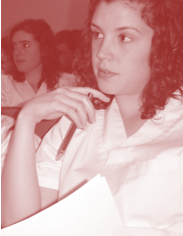 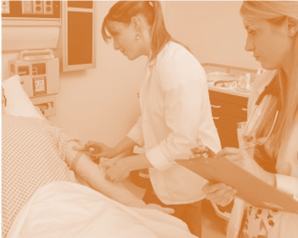 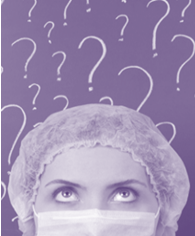 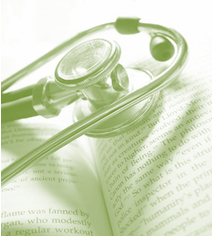 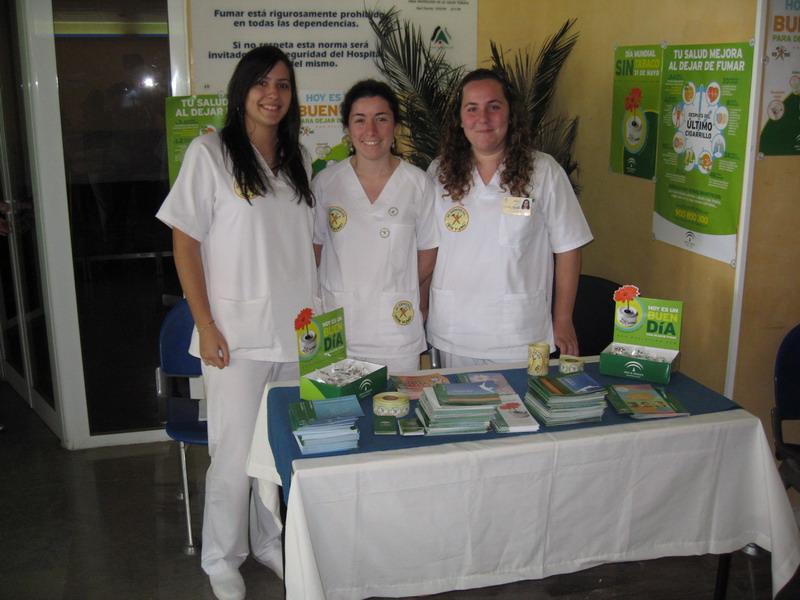 Asistir puntualmente a las prácticas y respetar la distribución de los estudiantes.La asistencia a las prácticas clínicas es obligatoria. Únicamente en caso de falta justificada puede recuperar, acordando con los tutores clínicos el día y el turno de recuperación. Todas las salidas/ausencias de prácticas clínicas incluso por razón de exámenes (a excepción de los exámenes finales de la convocatoria de junio) o de enfermedad, deberán justificarse de forma escrita.Respetar la uniformidad:Llevar siempre la Tarjeta identificativa del CUE “Salus Infirmorum” visible.Usar el uniforme del CUE completo (imprescindible).Mantener un aspecto aseado,  el pelo recogido y las uñas cortas, sin esmalte.Evitar elementos de joyería que interfieran las condiciones asépticas.Respetar las normas de asepsia. Lávese las manos a menudo y use guantes cuando esté indicado.Debe estar al día en el calendario de vacunaciones y estar vacunado frente a la Hepatitis B, al Tétanos-Difteria y al Sarampión. También es recomendable la vacunación antigripal anual.Debe saber actuar en caso de accidente biológico.Otros requisitos imprescindibles son: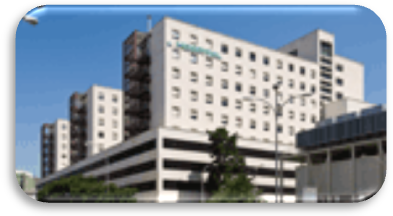 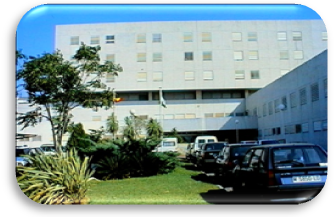 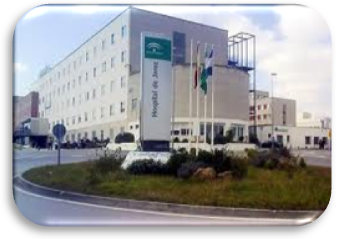 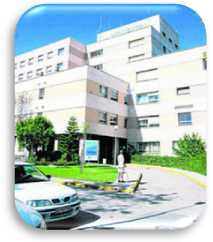 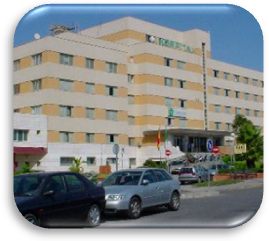 Orientación al ciudadanoIntegración en el equipo asistencialOrientación en la unidad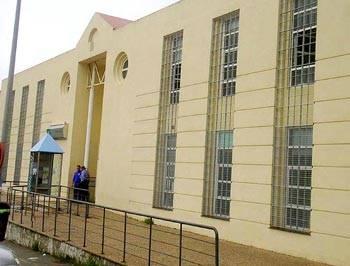 Registro diario de ActuacionesA continuación encontrará el listado de actuaciones que debe realizar durante las prácticas clínicas. Este listado le servirá de orientación en su formación, para alcanzar los resultados de aprendizaje definidos para los  PRACTICUM.Diariamente debe ir incluyendo la información correspondiente a las actuaciones que vaya superando y de esta manera irá recogiendosus logros a lo largo de este periodo de formación y le permitirá autoevaluar su progreso.Instrucciones:Para rellenar la tabla tenga en cuenta las siguientes leyendas:Columna CI: Indica el curso a partir del cual se recomienda la realización de la actuaciónRealizaciónGrado de realización. Sólo rellenar en el caso de haber realizado personalmente la actuación.Área de mejora. Solo rellenaren caso de dificultad personal en la realización de la actuación/actividad, indicando la base o razón de dicha dificultadIndique el número de veces que identifica falta de conocimientos, habilidad o actitud al realizar la actuación / actividad. En la columna “Especifique brevemente” debe indicar exclusivamente y de manera muy breve y concisa el conocimiento, habilidad o actitud que le ha faltado y ha hecho que la realización de la actuación/actividad no haya sido óptima.En la columna final “SI” que aparece en el apartado de Registro de Actuaciones Diarias, señale las intervenciones que haya realizado en el campo de la Salud Infantil.ACTUACIONES a realizar en los PRACTICUMSe pretende que el estudiante realice una autoevaluación sobre las actuaciones que va realizando y una reflexión de su proceso de aprendizaje en la adquisición de conocimientos, habilidades y actitudes sobre las distintas fases de proceso enfermero, sus habilidades de comunicación y el manejo de los sistemas de información sanitarios. 1. VALORACIÓN INTEGRAL y FOCALIZADA POR NECESIDADES BÁSICASEl Estudiante es capaz de realizar una valoración integral y focalizada teniendo en cuenta los siguientes aspectos:Asegura la confidencialidad del pacienteRealiza la exploración física siguiendo las normas de seguridad y asepsiaEs capaz de realizar una valoración sistemática y global, haciendo un uso adecuado de instrumentos de valoración integral o focalizada (escalas de valoración)Obtiene información relevanteComprueba la exactitud y fiabilidad de la información obtenidaDistingue lo normal de lo anormalProcura confort al pacienteProporciona información y explicaciones adecuadas al paciente sobre la valoración y los datos obtenidos1.- RESPIRACIÓN (Y CIRCULACIÓN). Respirar normalmente.2.- ALIMENTACIÓN / HIDRATACIÓN. Comer y beber adecuadamente.3.- ELIMINACIÓN. Eliminar por todas las vías corporales.4.- MOVILIZACIÓN. Moverse y mantener posturas adecuadas.5.- REPOSO/SUEÑO. Dormir y descansar.6.- VESTIRSE / DESVESTIRSE. Escoger la ropa adecuada: vestirse y desvestirse.7.- TERMORREGULACIÓN. Mantener la temperatura corporal dentro de los límites normales, adecuando la ropa y modificando el ambiente.8.- HIGIENE / PIEL. Mantener la higiene corporal y la integridad de la piel.9.- SEGURIDAD. Evitar los peligros ambientales y evitar lesionar a otras personas.10.- COMUNICACIÓN. Comunicarse con los demás, expresando emociones, necesidades, temores u opiniones.11.- CREENCIAS Y VALORES. Vivir de acuerdo con sus propios valores y creencias.12.- TRABAJAR/REALIZARSE. Ocuparse en algo de tal forma que su labor tenga un sentido de realización personal.13.- OCIO. Participar en actividades recreativas.14.- APRENDER. Descubrir o satisfacer la curiosidad que conduce a un desarrollo normal y a utilizar los recursos disponibles.USO DE ESCALAS DE VALORACIÓNReflexión personalPara facilitar el aprendizaje significativo de cada apartado de actuaciones, se incluye una reflexión personal, que supone un esfuerzo de integrar la teoría en la práctica y de registrar lo aprendido y cómo se ha realizado, qué se ha sentido al realizarlo y los aspectos a mejorar. Esta perspectiva y sistemática de trabajo ayuda al aprendizaje continuado y facilita una metodología de calidad en los cuidados. Como guía para dicha reflexión se incluyen las siguientes preguntas, aunque el estudiante puede añadir otros aspectos que crea oportunos en su aprendizaje:Reflexión personal sobre mi aprendizaje en Valoración integral y focalizada por necesidades básicas: Especificar lo aprendido en referencia a la valoración de los pacientes en las unidades por las que se ha rotado en cada asignatura Practicum2. IDENTIFICACIÓN DE PROBLEMAS Y DIAGNÓSTICOS ENFERMEROS.El Estudiante es capaz de identificar los principales problemas del paciente (reales y potenciales) y emitir un juicio clínico razonado, diferenciando:Problemas de colaboración Problemas de autonomíaProblemas de independencia/diagnósticos enfermeros 1. PROBLEMAS DE COLABORACIÓN. Especificar los problemas de colaboración más frecuentes identificados en las unidades por las que se ha rotado en cada asignatura Practicum, especificando brevemente en qué pacientes se han diagnosticadoRECUERDALos PROBLEMAS DE COLABORACIÓN son los problemas derivados de la patología y sus medidas diagnóstico-terapéuticas. Requieren un abordaje multidisciplinar. Pueden ser problemas reales (problema secundario a la causa médica) o problemas potenciales (complicación potencial (CP) secundario a la causa médica)Los objetivos son de la enfermera, siempre están relacionados con la prevención de complicaciones y con la detección temprana de signos y síntomas de esas complicaciones. No es necesario definirlos, están implícitos en el problema.Las intervenciones suelen estar protocolizadas, van dirigidas a la aplicación de los tratamientos prescritos, planificación de los cuidados derivados de la ejecución de dichas prescripciones y a la programación de medidas de control y vigilancia del estado del paciente, en lo que respecta a la evolución de su patología como de los efectos de pruebas diagnósticas y tratamiento. Para definirlas puede usarse la NIC.2. PROBLEMAS DE AUTONOMÍA. Especificar los problemas de autonomía más frecuentes identificados en las unidades por las que se ha rotado en cada asignatura Practicum, especificando brevemente en qué pacientes se han diagnosticadoRECUERDALos PROBLEMAS DE AUTONOMÍA reflejan una falta total o parcial, temporal o permanente, de capacidad física o psíquica del paciente para hacer por sí mismo las acciones apropiadas con objeto de satisfacer las necesidades básicas. Los objetivos e intervenciones son de las personas que hacen la suplencia. No es necesario redactarlos, están implícitos en el problema. Los problemas de autonomía son:AlimentaciónEliminación fecal-urinariaMovilización y mantenimiento de la posturaVestido y arreglo personalMantenimiento de la temperatura corporalHigiene (piel, mucosas y faneras)Mantenimiento de la seguridaden el entorno3. PROBLEMAS DE INDEPENDENCIA / DIAGNÓSTICOS DE ENFERMERÍAIdentificación de los diagnósticos de enfermería más frecuentes en la unidad, los factores relacionados (especificando las posibles áreas de dependencia) y sus manifestaciones, especificando brevemente en qué pacientes se han diagnosticadoRECUERDALos PROBLEMAS DE INDEPENDENCIA reflejan la respuesta o conducta de la persona ante una situación de salud/enfermedad. Pueden ser:Reales: Problema o etiquetaNANDA r/c factor relacionado (+ área de dependencia) m/p datos objetivos y subjetivosDe riesgo: Riesgo de (problema o etiqueta NANDA) r/c factor relacionado (+ área de dependencia)De promoción de la salud: Disposición para mejorar (situación a mejorar) y/o etiqueta NANDA (+ área de dependencia). El área de dependenciaes la fuente de dificultad, el origen donde radica ésta, y se relacionada con la falta de Fuerza (no poder hacer), la falta de Conocimiento (no  saber hacer) y/o la falta de Voluntad (no querer hacer).Los objetivos se describen en términos de conducta del paciente a conseguir. El objetivo final está derivado del problema: desaparición, reducción, control del problema o mantenimiento de la conducta (para definirlos puede usarse la NOC). Los objetivos específicos señalan la modificación, desaparición o control de los factores causales del problema o del factor de riesgo; o del logro de un mayor nivel de salud. Las intervenciones serían el modo de actuación para tratar el diagnóstico identificado (pueden usarse las NIC) y las actividades necesarias para llevar a cabo cualquier intervención dependiendo de las características del paciente.Tener en cuenta la identificación de conductas adaptativas y no adaptativas ante una situación de salud/enfermedadReflexión personalReflexión personal sobre mi aprendizaje en la identificación de problemas y diagnósticos enfermeros.Especificar lo aprendido en cada unidad en relación a la identificación de necesidades y problemas de salud de los pacientes en cada una de las unidades por las que se ha rotado en cada asignatura Practicum3. PLANIFICACIÓN DE CUIDADOS Y SU EVALUACIÓN.El Estudiante es capaz de simular la elaboración de un plan de cuidados individualizado, tomando las decisiones oportunas:Establece prioridadesDetermina resultados previstos y su evaluaciónDetermina intervenciones personalizadasReflexión personalReflexión personal sobre mi aprendizaje en planificación y evaluación de los cuidados. Especificar lo aprendido en cada unidad en relación a la planificación y evaluación de los cuidados de los pacientes en cada una de las unidades por las que se ha rotado en cada asignatura Practicum4. REALIZACIÓN DE CUIDADOS. El Estudiante es capaz de colaborar en los cuidados y educación del paciente según las siguientes premisas:Identifica de forma inequívoca al pacienteAsegura la confidencialidad del pacienteRespeta la autonomía del pacienteProporciona información y explicaciones adecuadas al paciente sobre los cuidadosSolicita consentimiento informadoIdentifica las variables que pueden influir en el cuidadoRealiza los cuidados siguiendo las normas de seguridad y asepsiaPrepara el material necesario correctamente para los procedimientosLleva a cabo los cuidados de manera organizada Completa sus tareas a tiempoHace uso adecuado de los recursosProcura confort al pacienteProporciona cuidados acordes a la evidencia científica disponibleEvalúa el impacto de los cuidados proporcionadosCLASIFICACIÓN DE LAS ACTUACIONES:Las actuaciones se han organizado siguiendo la clasificación de los campos de la NIC e indicando la intervención concreta con su código, cuando ha sido posible.Se han señalado en sombreado los niveles de realización mínimos exigidos.CAMPO 1. FISIOLÓGICO BÁSICO. Cuidados que apoyan el funcionamiento físicoCAMPO 2. FISIOLÓGICO COMPLEJO.Cuidados que apoyan la regulación homeostáticaCAMPO 3. CONDUCTUAL. Cuidados que apoyan el funcionamiento psicosocial y facilitan los cambios de estilo de vidaCAMPO 4. SEGURIDAD. Cuidados que apoyan la protección contra peligrosCAMPO 5. FAMILIA. Cuidados que apoyan la unidad familiarCAMPO 6. SISTEMA SANITARIO. Cuidados que apoyan el uso eficaz del sistema de prestación de asistencia sanitariaCAMPO 7. COMUNIDAD. Cuidados que apoyan la salud de la comunidadReflexión personalReflexión personal sobre mi aprendizaje en la realización de cuidados..Especificar lo aprendido en relación a la realización de cuidados en cada una de las unidades por las que se ha rotado en cada asignatura Practicum. Describir al menos uno de los procedimientos aprendidos en cada unidad5. HABILIDADES DE COMUNICACIÓN. El Estudiante mantiene una correcta comunicación con el paciente siguiendo estos ítemsImagen profesional: correctamente vestido, aseado y peinado, Realiza una adecuada fase de acogida al pacienteSe identifica con su nombre y categoría al pacienteMantiene una comunicación no verbal acorde a la situaciónRealiza una adecuada fase de escucha activaMantiene contacto ocular Tono de voz audible y natural Responde a las preguntas del paciente Usa un lenguaje claro Mantiene una actitud empática y asertiva con el pacientePermite que el paciente exprese sus dudasComprueba si el paciente ha entendido la informaciónSe despide del paciente una vez concluida la intervención/procedimientoReflexión personalReflexión personal sobre mi  aprendizaje en habilidades de comunicación básicas. Especificar lo aprendido en relación a las habilidades de comunicación, en cada una de las unidades por las que se ha rotado en cada asignatura Practicum6. DOCUMENTACIÓN / REGISTRO. El Estudiante conoce el sistema de informaciónempleado en el Centro sanitario y es capaz de colaborar en el registro de datos del paciente, incidencias, informes, etc.Reflexión personalReflexión personal sobre mi  aprendizaje del sistema de información del Centro, el manejo de la documentación y el registro de datos. Especificar lo aprendido en relación al sistema de información y registro, en cada una de las unidades por las que se ha rotado en cada asignatura PracticumTrabajo del EstudianteAdemás de la cumplimentación del portafolio, el estudiante entregará las siguientes tareas, según el curso:SEGUNDO CURSO: EVIDENCIAS DE APRENDIZAJE SOBRE ORIENTACIÓN EN LA UNIDAD. Actividad de realización obligatoria. Durante el Practicum I el estudiante realizará una  valoración de enfermería relacionada con uno de los servicios en los que realizará sus prácticas. En todo caso se deben guardar los principios de anonimato/confidencialidad de los datos de los pacientes.TERCER CURSO: EVIDENCIAS DE APRENDIZAJE SOBRE VALORACIÓN. Actividad de realización obligatoria. Durante el Practicum II y III el estudiante deberá realizar dos Planes de Cuidados de las tres opciones que se presentan. En todo caso se deben guardar los principios de anonimato/confidencialidad en los datos del paciente.El Plan de Cuidados puede escogerse de entre las siguientes:CUARTO CURSO: EVIDENCIAS DE APRENDIZAJE SOBRE PLANES DE CUIDADOS: Actividades de realización obligatoria a entregar al tutor/a clínico. Durante los Practicum IV, V el estudiante deberá realizar dos Planes de Cuidados de las opciones que se plantean. En los Practicum VI y VII el estudiante deberá presentar tres Planes de Cuidados de las opciones que se proponen. BienvenidaRecomendacionesNormas básicasOtros requisitos imprescindiblesRegistro diario de actuacionesActuaciones a realizar en los  PRACTICUMValoración Integral y Focalizada por Necesidades BásicasUso de Escalas de ValoraciónIdentificación de Problemas y Diagnósticos EnfermerosProblemas de colaboraciónProblemas de autonomíaProblemas de independencia / Diagnósticos enfermerosPlanificación de Cuidados y su EvaluaciónRealización de CuidadosHabilidades de ComunicaciónDocumentación y RegistroTrabajo del EstudianteEn virtud de la Ley 3/2007, de 22 de marzo, de igualdad efectiva de mujeres y hombres, así como de la Ley 12/2007, de 26 de noviembre, para la promoción de igualdad de género en Andalucía, todas las referencias que se encuentran en este trabajo, referidas a personas, colectivos o cargos cuyo género sea masculino, están haciendo referencia al género gramatical neutro incluyendo, por tanto, la posibilidad de referirse tanto a mujeres como hombres.Si no lo ha realizado previamente, consulte a través del campus virtual, el Protocolo de Actuación Frente Accidentes Biológicos en las Prácticas Clínicas, disponible en el campus virtual de la asignatura (imprescindible para el comienzo de las prácticas clínicas)Autochequeo❑Respeto al paciente-familia-cuidador❑Respeto a la intimidad, confidencialidad y autonomía del paciente❑Respeto al secreto profesional❑Solicitud del consentimiento verbal al paciente previamente a la realización de las intervenciones enfermeras❑Trato respetuoso al personal❑Identificación ante el personal de la unidad❑Realización de las tareas encomendadas de forma responsable, solicitando supervisión e incluso reconociendo que no puede/no sabe realizarlas❑Actitud activa y colaboradora, preguntando siempre antes de hacer algo❑Conocimiento de la identidad de los tutores❑Identificación de la estructura física de la unidad❑Identificación de la plantilla de personal que cubre la unidad y sus funciones ❑Identificación del tipo de paciente y los procesos asistenciales integrados más frecuentes ❑Identificación de los procedimientos diagnóstico-terapéuticos más frecuentes en la unidad❑Identificación del funcionamiento general de la unidad, los protocolos y guías de prácticas clínicas más utilizados en la unidad❑Identificación de los recursos más utilizados en la unidad❑Uso eficiente de los recursos públicos❑CI  Actuaciones  ActuacionesRealizaciónRealizaciónRealizaciónRealizaciónGrado de realizaciónGrado de realizaciónGrado de realizaciónÁrea de mejoraÁrea de mejoraÁrea de mejoraÁrea de mejoraSICI  Actuaciones  ActuacionesSOCROAMCHAEspecifique brevementeSI2ºExploración física básicaFR2ºExploración física básicaFC2ºExploración física básicaTA2ºValoración del hábito tabáquicoValoración del hábito tabáquico3ºValoración de la dificultad respiratoria: ruidos respiratoriossecrecionesdisnea.Valoración de la dificultad respiratoria: ruidos respiratoriossecrecionesdisnea.3º Circulación (pulsos, edemas…) Circulación (pulsos, edemas…)Otras:Otras:CI  ActuacionesRealizaciónRealizaciónRealizaciónRealizaciónGrado de realizaciónGrado de realizaciónGrado de realizaciónÁrea de mejoraÁrea de mejoraÁrea de mejoraÁrea de mejoraSICI  ActuacionesSOCROAMCHAEspecifique brevementeSI2ºValoración de la capacidad funcional para la alimentación2ºHábitos alimentarios2ºTipo de dieta2ºNáuseas y vómitos2ºApetito3ºConocimientos de los padres sobre alimentación infantil3ºLactancia maternaOtrasCI  ActuacionesRealizaciónRealizaciónRealizaciónRealizaciónGrado de realizaciónGrado de realizaciónGrado de realizaciónÁrea de mejoraÁrea de mejoraÁrea de mejoraÁrea de mejoraSICI  ActuacionesSOCROAMCHAEspecifique brevementeSI2ºValoración de la eliminación urinaria2ºValoración de la eliminación fecalOtras:CI  ActuacionesRealizaciónRealizaciónRealizaciónRealizaciónGrado de realizaciónGrado de realizaciónGrado de realizaciónÁrea de mejoraÁrea de mejoraÁrea de mejoraÁrea de mejoraSICI  ActuacionesSOCROAMCHAEspecifique brevementeSI2ºValoración de la capacidad funcional para la movilidad2ºValoración de la actividad física habitualOtras:CI  ActuacionesRealizaciónRealizaciónRealizaciónRealizaciónGrado de realizaciónGrado de realizaciónGrado de realizaciónÁrea de mejoraÁrea de mejoraÁrea de mejoraÁrea de mejoraSICI  ActuacionesSOCROAMCHAEspecifique brevementeSI2ºValoración del patrón del sueñoOtras:CI  ActuacionesRealizaciónRealizaciónRealizaciónRealizaciónGrado de realizaciónGrado de realizaciónGrado de realizaciónÁrea de mejoraÁrea de mejoraÁrea de mejoraÁrea de mejoraSICI  ActuacionesSOCROAMCHAEspecifique brevementeSI2ºValoración de la capacidad funcional para vestirse3ºValoración de uso de ropa y calzado adecuadosOtras:CI  ActuacionesRealizaciónRealizaciónRealizaciónRealizaciónGrado de realizaciónGrado de realizaciónGrado de realizaciónÁrea de mejoraÁrea de mejoraÁrea de mejoraÁrea de mejoraSICI  ActuacionesSOCROAMCHAEspecifique brevementeSI2ºValoración de la temperatura corporalOtras:CI  ActuacionesRealizaciónRealizaciónRealizaciónRealizaciónGrado de realizaciónGrado de realizaciónGrado de realizaciónÁrea de mejoraÁrea de mejoraÁrea de mejoraÁrea de mejoraSICI  ActuacionesSOCROAMCHAEspecifique brevementeSI2ºValoración de la higiene2ºValoración de riesgo de UPP2ºValoración del estado de piel y mucosas (incluyendo heridas, úlceras, quemaduras y otras alteraciones de la piel)3ºValoración de la capacidad funcional para la higiene y cuidado de la piel Otras:CI  ActuacionesRealizaciónRealizaciónRealizaciónRealizaciónGrado de realizaciónGrado de realizaciónGrado de realizaciónÁrea de mejoraÁrea de mejoraÁrea de mejoraÁrea de mejoraSICI  ActuacionesSOCROAMCHAEspecifique brevementeSI2ºValoración de la existencia de alergias2ºValoración del dolor2ºValoración del riesgo de caídas3ºManejo del régimen terapéutico3ºValoración de hábitos tóxicos3ºValoración del estado vacunal4ºValoración del nivel de conciencia y orientación4ºRiesgo y/o situación de maltrato4ºConductas violentas ( a sí mismo y a los demás)Otras:CI  ActuacionesRealizaciónRealizaciónRealizaciónRealizaciónGrado de realizaciónGrado de realizaciónGrado de realizaciónÁrea de mejoraÁrea de mejoraÁrea de mejoraÁrea de mejoraSICI  ActuacionesSOCROAMCHAEspecifique brevementeSI3ºValoración de la dificultad para la comunicación3ºValoración de la existencia de déficit sensoriales3ºValoración del rol parental4ºValoración de la funcionalidad familiar4ºValoración del cuidador principalOtras:CI  ActuacionesRealizaciónRealizaciónRealizaciónRealizaciónGrado de realizaciónGrado de realizaciónGrado de realizaciónÁrea de mejoraÁrea de mejoraÁrea de mejoraÁrea de mejoraSICI  ActuacionesSOCROAMCHAEspecifique brevementeSI2ºActitud frente a la enfermedad3ºValoración de los aspectos culturales que interfieran en los cuidados del paciente3ºValoración de aspectos emocionalesOtras:CI  ActuacionesRealizaciónRealizaciónRealizaciónRealizaciónGrado de realizaciónGrado de realizaciónGrado de realizaciónÁrea de mejoraÁrea de mejoraÁrea de mejoraÁrea de mejoraSICI  ActuacionesSOCROAMCHAEspecifique brevementeSI3ºValoración de la influencia del nivel de salud en la vida diaria y viceversa3ºValoración de la Imagen corporal y autoestimaOtras:CI  ActuacionesRealizaciónRealizaciónRealizaciónRealizaciónGrado de realizaciónGrado de realizaciónGrado de realizaciónÁrea de mejoraÁrea de mejoraÁrea de mejoraÁrea de mejoraSICI  ActuacionesSOCROAMCHAEspecifique brevementeSI3ºValoración de las actividades de ocio del paciente y su relación con la saludOtras:CI  ActuacionesRealizaciónRealizaciónRealizaciónRealizaciónGrado de realizaciónGrado de realizaciónGrado de realizaciónÁrea de mejoraÁrea de mejoraÁrea de mejoraÁrea de mejoraSICI  ActuacionesSOCROAMCHAEspecifique brevementeSI3ºValoración de la capacidad de aprendizaje del paciente3ºValoración del nivel de conocimientos sobre su proceso o situación4ºValoración del estado cognitivo y memoriaOtras:  ActuacionesRealizaciónRealizaciónRealizaciónRealizaciónGrado de realizaciónGrado de realizaciónGrado de realizaciónÁrea de mejoraÁrea de mejoraÁrea de mejoraÁrea de mejora  ActuacionesSOCROAMCHAEspecifique brevementeTest de Fagerström (dependencia a la nicotina)Test de Richmond (motivación para dejar de fumar)Mini nutritionalassessment “MNA” (evaluación estado nutricional)Índice  de Barthel (AVDB)Escala de Lawton y Brody (AVDI)Test de Pfeiffer (cribado de deterioro cognitivo)Mini examen cognitivo  MECEscala de Goldberg (cribado ansiedad-depresión)Test de apgar familiar (percepción de la función familiar)Índice del esfuerzo del cuidadorCuestionario de Duke-UNC (apoyo social percibido o funcional)Escala de valoración sociofamiliar (riesgo social)Escala de Braden (riesgo de úlceras por presión)Escala de Norton (riesgo de úlceras por presión)Escala de Morse (riesgo de caídas en el hospital)Escala EVA (Escala visual analógica del dolor)Cage camuflado (detección del consumo de alcohol). Cuestionario de valoración de incontinencia urinaria - hombres. Cuestionario de valoración de incontinencia urinaria - mujeres. Test del informador (cribado de demencias). Escala de ansiedad de Hamilton. Estadios de ulceras por presión (UPP). Instrumento para la monitorización de la evolución de una úlcera por presión (PUSH). Clasificación de úlceras vasculares – Wagner. Escala de riesgo de caídas múltiples en la comunidad. Rotterdam Symptom ChecklistESAS (Edmonton Symptom Assessment System)Escala GlasgowOtras: Otras: Otras: Otras: Otras: Otras: Otras: Otras: Otras: Otras: Otras: Otras: Otras: Otras: PracticumUnidadReflexiónPracticumProblemas identificadosRealizaciónRealizaciónRealizaciónRealizaciónGrado de realizaciónGrado de realizaciónGrado de realizaciónÁrea de mejoraÁrea de mejoraÁrea de mejoraÁrea de mejoraSIPracticumProblemas identificadosSOCROAMCHAEspecifique brevementeSIPracticumProblemas identificadosRealizaciónRealizaciónRealizaciónRealizaciónGrado de realizaciónGrado de realizaciónGrado de realizaciónÁrea de mejoraÁrea de mejoraÁrea de mejoraÁrea de mejoraSIPracticumProblemas identificadosSOCROAMCHAEspecifique brevementeSIPracticumProblemas identificados (indicar el diagnóstico completo y el código de la NANDA I)RealizaciónRealizaciónRealizaciónRealizaciónGrado de realizaciónGrado de realizaciónGrado de realizaciónÁrea de mejoraÁrea de mejoraÁrea de mejoraÁrea de mejoraSIPracticumProblemas identificados (indicar el diagnóstico completo y el código de la NANDA I)SOCROAMCHAEspecifique brevementeSIPracticumProblema identificadoRealizaciónRealizaciónRealizaciónRealizaciónGrado de realizaciónGrado de realizaciónGrado de realizaciónÁrea de mejoraÁrea de mejoraÁrea de mejoraÁrea de mejoraSIPracticumProblema identificadoSOCROAMCHAEspecifique brevementeSIConductas adaptativasConductas no adaptativasPracticumUnidadReflexiónPracticumUnidadReflexiónCICLASES  e IntervencionesRealizaciónRealizaciónRealizaciónRealizaciónGrado de realizaciónGrado de realizaciónGrado de realizaciónÁrea de mejoraÁrea de mejoraÁrea de mejoraÁrea de mejoraSICICLASES  e IntervencionesSOCROAMCHAEspecifique brevementeA. CONTROL DE ACTIVIDAD Y EJERCICIOA. CONTROL DE ACTIVIDAD Y EJERCICIOA. CONTROL DE ACTIVIDAD Y EJERCICIOA. CONTROL DE ACTIVIDAD Y EJERCICIOA. CONTROL DE ACTIVIDAD Y EJERCICIOA. CONTROL DE ACTIVIDAD Y EJERCICIO3º0200 Fomento del ejercicio3º5612 Enseñanza: actividad/ejercicio prescrito3º0221, 0226, 0222 y 0224 Terapia de ejercicios3º0180 Manejo de la energía4º0140 Fomentar los mecanismos corporalesB. CONTROL DE LA ELIMINACIÓNB. CONTROL DE LA ELIMINACIÓNB. CONTROL DE LA ELIMINACIÓNB. CONTROL DE LA ELIMINACIÓNB. CONTROL DE LA ELIMINACIÓNB. CONTROL DE LA ELIMINACIÓN2º0550 Irrigación de la vejiga 2º0610 Cuidados de la incontinencia urinaria 2º1876 Cuidados del catéter urinario 2º0410 Cuidados de la incontinencia intestinal2º0420 Irrigación intestinal3º0590 Manejo de la eliminación urinaria3º0570 Entrenamiento vejiga urinaria3º0600 Entrenamiento del hábito urinario3º0560 Ejercicio suelo pélvico3º0580 Sondaje vesical (y 0582 SV intermitente)3º0620 Cuidados de la retención urinaria3º0440 Entrenamiento intestinal3º0460 Manejo de la diarrea3º0450 Manejo del estreñimiento / impactaciónC. CONTROL DE LA INMOVILIDADC. CONTROL DE LA INMOVILIDADC. CONTROL DE LA INMOVILIDADC. CONTROL DE LA INMOVILIDADC. CONTROL DE LA INMOVILIDADC. CONTROL DE LA INMOVILIDAD2º0840 Cambio de posición2º0740 Cuidados del paciente encamado3º0762 Cuidados del paciente escayolado: mantenimiento 3º0970 Transferencia4º0940 Cuidados de tracción/inmovilizaciónD. APOYO NUTRICIONAL D. APOYO NUTRICIONAL 2º1020 Etapas en la dieta2º1803 Ayuda con los autocuidados: alimentación2º5614 Enseñanza dieta prescrita2º1056 Alimentación enteral por sonda2º1874 Cuidados de la sonda gastrointestinal.3º1050 Alimentación3º1100 Manejo de la nutrición3º1160 Monitorización nutricional3º5246 Asesoramiento Nutricional3º1260 Manejo del peso3º1280 Ayuda disminuir peso3º1080 Sondaje gastrointestinal (SNG)4º1200 Administración de nutrición parenteral total (NPT)E. FOMENTO DE LA COMODIDAD FÍSICAE. FOMENTO DE LA COMODIDAD FÍSICA2º1400 Manejo del dolor. Monitorización del dolor3º6482 Manejo ambiental: confort3º1450 Manejo de las nauseas4º1570 Manejo del vómitoF. FACILITACIÓN DE LOS AUTOCUIDADOSF. FACILITACIÓN DE LOS AUTOCUIDADOS2º1850 Mejorar el sueño 2º1803 Ayuda con los autocuidados: alimentación2º1802 Ayuda con los autocuidados. Vestir/arreglo personal 2º1801 Ayuda con los auto-cuidados: baño e higiene 2º1804 Ayuda con los autocuidados. Aseo: Proporción de dispositivos de ayuda (colectores de eliminación urinaria y fecal) 2º1806 Ayuda con los autocuidados: transferencias2º1680 Cuidados de las uñas 2º1640 Cuidado de los oídos (incluye lavado ótico)2º1650 Cuidado de los ojos 2º1660 Cuidado de los pies 2º1670 Cuidado del cabello 2º1750 Cuidados perineales 2º1720 Fomento de la salud bucal2º1730 Restablecimiento de la salud bucal2º1610 Baño. Higiene del paciente autónomo 3º1805 Ayuda con los autocuidados (AIVD) 4º5603 Enseñanza: cuidados de los pies4º1870 Cuidados del drenajeCICLASES  e IntervencionesCLASES  e IntervencionesRealizaciónRealizaciónRealizaciónRealizaciónGrado de realizaciónGrado de realizaciónGrado de realizaciónÁrea de mejoraÁrea de mejoraÁrea de mejoraÁrea de mejoraSICICLASES  e IntervencionesCLASES  e IntervencionesSOCROAMCHAEspecifique brevementeG. CONTROL DE ELECTROLITOS Y ÁCIDO-BASEG. CONTROL DE ELECTROLITOS Y ÁCIDO-BASEG. CONTROL DE ELECTROLITOS Y ÁCIDO-BASE3º2120 Manejo de la hiperglucemia2120 Manejo de la hiperglucemia3º2130 Manejo de la hipoglucemia2130 Manejo de la hipoglucemia4º1910 Manejo ácido-base1910 Manejo ácido-base4º2080 Manejo de líquidos/electrólitos2080 Manejo de líquidos/electrólitos4º2100 Terapia de hemodiálisis2100 Terapia de hemodiálisisH. CONTROL DE FÁRMACOSH. CONTROL DE FÁRMACOSH. CONTROL DE FÁRMACOS2º2300 Administración de medicación 2300 Administración de medicación 2º2304 Administración de medicación: oral 2304 Administración de medicación: oral 2º2308 Administración de medicación: ótica. 2308 Administración de medicación: ótica. 2º2310 Administración de medicación: oftálmica 2310 Administración de medicación: oftálmica 2º2311 Administración de medicación: inhalatoria 2311 Administración de medicación: inhalatoria 2º2315 Administración de medicación: rectal 2315 Administración de medicación: rectal 2º2316 Administración de medicación: tópica 2316 Administración de medicación: tópica 2º2317 Administración de medicación: subcutánea 2317 Administración de medicación: subcutánea 2º2320 Administración de medicación: nasal2320 Administración de medicación: nasal3º2313 Administración de medicación: intramuscular (IM) 2313 Administración de medicación: intramuscular (IM) 3º2314 Administración de medicación intravenosa (IV) 2314 Administración de medicación intravenosa (IV) 3º5616 Enseñanza: medicamentos prescritos5616 Enseñanza: medicamentos prescritos3ºDispositivosFomento (educación/consejo sobre) correcta autoadministración de insulina.3ºDispositivosFomento (educación/consejo sobre) correcto manejo de inhaladores4º2210 Administración de analgésicos2210 Administración de analgésicos4º2840 Administración de anestesia2840 Administración de anestesia4º2380 Manejo de la medicación2380 Manejo de la medicación4º2240 Manejo de la quimioterapia2240 Manejo de la quimioterapia4º2260 Manejo de la sedación2260 Manejo de la sedación4º4270 Manejo de la terapia trombolítica4270 Manejo de la terapia trombolíticaI. CONTROL NEUROLÓGICOI. CONTROL NEUROLÓGICOI. CONTROL NEUROLÓGICO3º2660 Manejo de la sensibilidad periférica alterada2660 Manejo de la sensibilidad periférica alterada3º2680 Manejo de las convulsiones (V)2680 Manejo de las convulsiones (V)J. CUIDADOS PERIOPERATORIOSJ. CUIDADOS PERIOPERATORIOSJ. CUIDADOS PERIOPERATORIOS3º5610 Enseñanza: prequirúrgica5610 Enseñanza: prequirúrgica3º2930 Preparación quirúrgica 2930 Preparación quirúrgica 3º2870 Cuidados postanestesia2870 Cuidados postanestesia4º2880 Coordinación preoperatoria2880 Coordinación preoperatoria4º2900 Asistencia quirúrgica2900 Asistencia quirúrgica4º0842 Cambio de posición: intraoperatorio0842 Cambio de posición: intraoperatorio4º6545 Control de infecciones: intraoperatorio6545 Control de infecciones: intraoperatorio4º2920 Precauciones quirúrgicas2920 Precauciones quirúrgicasK. CONTROL RESPIRATORIOK. CONTROL RESPIRATORIOK. CONTROL RESPIRATORIO2º3230 Fisioterapia respiratoria3230 Fisioterapia respiratoria2º3320. Oxigenoterapia3320. Oxigenoterapia2º3250 Mejorar la tos3250 Mejorar la tos3º3140 Manejo de las vías aéreas3140 Manejo de las vías aéreas3º3350 Monitorización respiratoria 3350 Monitorización respiratoria 4º3160 Aspiración de las vías aéreas3160 Aspiración de las vías aéreas4º3390 Ayuda a la ventilación3390 Ayuda a la ventilación4º3200 Precauciones para evitar la aspiración3200 Precauciones para evitar la aspiración4º3120 Intubación y estabilización de vías aéreas3120 Intubación y estabilización de vías aéreas4º3300 y 3302 Manejo de la ventilación mecánica: invasiva y no invasiva3300 y 3302 Manejo de la ventilación mecánica: invasiva y no invasiva4º3310 Destete de la ventilación mecánica3310 Destete de la ventilación mecánicaL. CONTROL DE LA PIEL/HERIDASL. CONTROL DE LA PIEL/HERIDASL. CONTROL DE LA PIEL/HERIDAS2º3590 Vigilancia de la piel3590 Vigilancia de la piel2º3440 Cuidados del sitio de incisión3440 Cuidados del sitio de incisión3º3540 Prevención de las úlceras por presión (GPCUPP)3540 Prevención de las úlceras por presión (GPCUPP)3º3520 Cuidados de las úlceras por presión (GPCUPP)3520 Cuidados de las úlceras por presión (GPCUPP)3º3660 Cuidados de las heridas3660 Cuidados de las heridas3º3662 Cuidados de las heridas: drenaje cerrado y 1872 Cuidados del drenaje torácico3662 Cuidados de las heridas: drenaje cerrado y 1872 Cuidados del drenaje torácico3º0480 Cuidados de la ostomía0480 Cuidados de la ostomía3º3661 Cuidados de las heridas: quemaduras3661 Cuidados de las heridas: quemaduras4º3620 Sutura3620 Sutura4º3420 Cuidados del paciente amputado3420 Cuidados del paciente amputadoM. TERMORREGULACIÓNM. TERMORREGULACIÓNM. TERMORREGULACIÓN3º3900 Regulación de la temperatura3900 Regulación de la temperatura3º3740 Tratamiento de la fiebre3740 Tratamiento de la fiebreN. CONTROL DE LA PERFUSIÓN TISULARN. CONTROL DE LA PERFUSIÓN TISULARN. CONTROL DE LA PERFUSIÓN TISULAR2ºRealización de electrocardiogramaRealización de electrocardiograma2º4035 Muestra de sangre capilar. 4035 Muestra de sangre capilar. 3º4040 Cuidados cardíacos4040 Cuidados cardíacos3º4232 Flebotomía: muestra de sangre arterial4232 Flebotomía: muestra de sangre arterial3º4238 Flebotomía: muestra de sangre venosa4238 Flebotomía: muestra de sangre venosa3º4235 Flebotomía: vía canalizada4235 Flebotomía: vía canalizada3º2440 Mantenimiento de dispositivos de acceso venoso (DAV)2440 Mantenimiento de dispositivos de acceso venoso (DAV)3º4130 Monitorización de líquidos (incluido balance hídrico)4130 Monitorización de líquidos (incluido balance hídrico)3º4030 Administración de productos sanguíneos. Sangre completa / concentrados de hematíes4030 Administración de productos sanguíneos. Sangre completa / concentrados de hematíes3º4200 Terapia intravenosa. Uso y manejo de bombas de perfusión4200 Terapia intravenosa. Uso y manejo de bombas de perfusión4º4160 Control de hemorragias4160 Control de hemorragias4º4062 Cuidados circulatorios: insuficiencia arterial4062 Cuidados circulatorios: insuficiencia arterial4º4066 Cuidados circulatorios: insuficiencia venosa4066 Cuidados circulatorios: insuficiencia venosa4º4090 Manejo de la disritmia4090 Manejo de la disritmia4º4180 Manejo de la hipovolemia4180 Manejo de la hipovolemia4º4095 Manejo del desfibrilador: externo4095 Manejo del desfibrilador: externoCICLASES  e IntervencionesRealizaciónRealizaciónRealizaciónRealizaciónGrado de realizaciónGrado de realizaciónGrado de realizaciónÁrea de mejoraÁrea de mejoraÁrea de mejoraÁrea de mejoraSICICLASES  e IntervencionesSOCROAMCHAEspecifique brevementeO. TERAPIA CONDUCTUALO. TERAPIA CONDUCTUAL3º4420 Acuerdo con el paciente3º4410 Establecimiento de objetivos comunes3º4480 Facilitar la autorresponsabilidad3º4360 Modificación de la conducta y 4362 MC: habilidades sociales4º4340 Entrenamiento de la asertividad4º4470 Ayuda en la modificación de si mismo4º4490 Ayuda para dejar de fumar4º4310 Terapia de actividadP. TERAPIA COGNITIVAP. TERAPIA COGNITIVA3º5520 Facilitar el aprendizaje4º4700 Reestructuración cognitiva4º4760 Entrenamiento de la memoria4º4720 Estimulación cognoscitiva4º4820 Orientación de la realidad4º4860 Terapia de reminiscenciaQ. POTENCIACIÓN DE LA COMUNICACIÓNQ. POTENCIACIÓN DE LA COMUNICACIÓN2º4920 Escucha activa2º4974-4976-4978 Mejorar la comunicación: déficit auditivo, del habla, visual 4º5100 Potenciación de la socializaciónR. AYUDA PARA HACER FRENTE A SITUACIONES DIFÍCILESR. AYUDA PARA HACER FRENTE A SITUACIONES DIFÍCILESR. AYUDA PARA HACER FRENTE A SITUACIONES DIFÍCILESR. AYUDA PARA HACER FRENTE A SITUACIONES DIFÍCILESR. AYUDA PARA HACER FRENTE A SITUACIONES DIFÍCILESR. AYUDA PARA HACER FRENTE A SITUACIONES DIFÍCILES3º5270 Apoyo emocional3º5240 Asesoramiento3º5430 Grupo de apoyo3º5395 Mejora de la autoconfianza3º5400 Potenciación de la autoestima3º5230 Aumentar el afrontamiento3º5340 Presencia y 5640 contacto 4º5440 Aumentar los sistemas de apoyo4º5250 Apoyo en la toma de decisiones4º5260 Cuidados en la agonía4º5290 Facilitar el duelo4º5424 Facilitar la práctica religiosa4º5210 Guía de anticipación4º5390 Potenciación de la conciencia de sí mismo4º5220 Potenciación de la imagen corporalS. EDUCACIÓN DE LOS PACIENTESS. EDUCACIÓN DE LOS PACIENTES2º5618 Enseñanza: procedimiento/tratamiento2º5602 Enseñanza: proceso de enfermedad (cardiopatías, EPOC, diabetes)3º5510 Educación sanitaria3º5604 Enseñanza: grupo3º5616 Enseñanza medicamentos prescritos3º5603 Enseñanza: cuidado de los pies3º5622 Enseñanza: sexo seguro3º5624 Enseñanza: sexualidad4º5606 Enseñanza: individual4º5620 Enseñanza: habilidad psicomotora4º5612 Enseñanza: actividad/ejercicio prescrito4º5614 Enseñanza: dieta prescritaT. FOMENTO DE LA COMODIDAD PSICOLÓGICAT. FOMENTO DE LA COMODIDAD PSICOLÓGICA2º5900 Distracción4º5820 Disminución de la ansiedad	4º5880 Técnica de relajación (incluyendo 6000, 6040…)CICLASES  e IntervencionesRealizaciónRealizaciónRealizaciónRealizaciónGrado de realizaciónGrado de realizaciónGrado de realizaciónÁrea de mejoraÁrea de mejoraÁrea de mejoraÁrea de mejoraSICICLASES  e IntervencionesSOCROAMCHAEspecifique brevementeU. CONTROL EN CASOS DE CRISISU. CONTROL EN CASOS DE CRISIS3º6140 Manejo del código de urgenciasV. CONTROL DE RIESGOSV. CONTROL DE RIESGOS2º6540 Control de infecciones (especial importancia higiene de manos)2º6490 Prevención de caídas2º6680 Monitorización de los signos vitales (FR, FC, TA)2º3200 Precauciones para evitar la aspiración.2º6486 Manejo ambiental: seguridad2º6654 Vigilancia: seguridad2º6650 Vigilancia 3º6630 Aislamiento3º6530 Manejo de la inmunización/vacunación4º6610 Identificación de riesgos4º6400 Apoyo en la protección contra abusos (Incluyendo 6402, 6403, 6404, 6408: niños, cónyuge, ancianos, religioso)4º6460 Manejo de la demenciaCICLASES  e IntervencionesCLASES  e IntervencionesRealizaciónRealizaciónRealizaciónRealizaciónGrado de realizaciónGrado de realizaciónGrado de realizaciónÁrea de mejoraÁrea de mejoraÁrea de mejoraÁrea de mejoraSICICLASES  e IntervencionesCLASES  e IntervencionesSOCROAMCHAEspecifique brevementeW. CUIDADOS DE UN NUEVO BEBEW. CUIDADOS DE UN NUEVO BEBEW. CUIDADOS DE UN NUEVO BEBE3º3º6960 Cuidados prenatales3º3º6760 Preparación para el parto3º3º6656 Vigilancia: al final del embarazo3º3º6771 Monitorización fetal electrónica: antes del parto (MFNE)3º3º6800 Cuidados del embarazo de alto riesgo3º3º6830 Cuidados durante el parto3º3º6930 Cuidados postparto3º3º4026 Disminución de la hemorragia: útero posparto3º3º6750 Cuidados de la zona de la cesárea3º3º1054 Ayuda en la lactancia materna3º3º6880 Cuidados del recién nacido3º3º6870 Supresión de la lactancia 3º3º6950 Cuidados por el cese de embarazo3º3º7104 Estimulación de la integridad familiar: familia con niño (recién nacido)3º3º6784 Planificación familiar: anticoncepciónZ. CUIDADOS DE CRIANZA DE UN NUEVO BEBEZ. CUIDADOS DE CRIANZA DE UN NUEVO BEBEZ. CUIDADOS DE CRIANZA DE UN NUEVO BEBE3º3º1052 Alimentación por biberón3º3º5244 Asesoramiento en la lactancia3º3º6820 Cuidados del lactante3º3º5634 Enseñanza: entrenamiento para el aseo3º3º5626 Enseñanza: nutrición infantil3º3º5655 a 5657 Enseñanza: estimulación del bebé-niño3º3º5645… Enseñanza: seguridad del bebé-niñoX. CUIDADOS DE LA VIDAX. CUIDADOS DE LA VIDAX. CUIDADOS DE LA VIDA3º3º7040 Apoyo al cuidador principal 3º3º7140 Apoyo a la familia3º3º7110 Fomentar la implicación familiar4º4º7120 Movilización familiar4º4º7260 Cuidados intermitentes (fomentar)4º4º5370 Potenciación de roles4º4º7170 Facilitar la presencia de la familiaCICLASES  e IntervencionesRealizaciónRealizaciónRealizaciónRealizaciónGrado de realizaciónGrado de realizaciónGrado de realizaciónÁrea de mejoraÁrea de mejoraÁrea de mejoraÁrea de mejoraSICICLASES  e IntervencionesSOCROAMCHAEspecifique brevementeY.  MEDIACIÓN DEL SISTEMA SANITARIOY.  MEDIACIÓN DEL SISTEMA SANITARIO2º7310 Cuidados de enfermería al ingreso2º7460 Protección de los derechos del paciente. Procedimiento de consentimiento informado. Solicitud del consentimiento verbal al paciente previamente a la realización de las intervenciones enfermeras2º7370 Planificación del alta. Informe de Continuidad de Cuidados3º7400 Guías del sistema sanitario (horario de la consulta de enfermería, consulta de pediatría/médico de familia, consultas urgentes, a demanda, etc.)4º7320 Gestión de casos4º7330 Intermediación culturala. GESTIÓN DEL SISTEMA SANITARIOa. GESTIÓN DEL SISTEMA SANITARIO2º7680 Ayuda en la exploración2º7610 Análisis de laboratorio a pie de cama (glucocetonuria)2º7690 Interpretación de datos de laboratorio2º7820 Manejo de muestras3ºIdentificación de recién nacidos3º7660 Revisión del carro de emergencias4º7710 Colaboración con el médico4º7800 Monitorización de la calidad4º7880 Manejo de la tecnología (bombas, monitores…)b. CONTROL DE LA INFORMACIÓNb. CONTROL DE LA INFORMACIÓN3º7960 Intercambio de información de cuidados de salud (Continuidad de cuidados. Atención al alta hospitalaria)3º8140 Informe de turnos4º7910 Consulta4º8100 Derivación4º7920 Documentación4º7980 Informe de incidenciasCICICLASES  e IntervencionesRealizaciónRealizaciónRealizaciónRealizaciónGrado de realizaciónGrado de realizaciónGrado de realizaciónÁrea de mejoraÁrea de mejoraÁrea de mejoraÁrea de mejoraSICICICLASES  e IntervencionesSOCROAMCHAEspecifique brevementec. FOMENTO DE SALUD DE LA COMUNIDADc. FOMENTO DE SALUD DE LA COMUNIDADc. FOMENTO DE SALUD DE LA COMUNIDAD3º8700 Desarrollo de un programa8700 Desarrollo de un programa3º     -Detección Precoz de Metabolopatías.      -Detección Precoz de Metabolopatías. 3º     - Programas de atención temprana     - Programas de atención temprana3º     -Vacunaciones infantiles     -Vacunaciones infantiles3º     -Seguimiento de salud Infantil     -Seguimiento de salud Infantil3º     -Salud escolar (EpS, exámenes de salud, vacunaciones)     -Salud escolar (EpS, exámenes de salud, vacunaciones)3º     - Forma Joven     - Forma Joven3º     - Educación maternal     - Educación maternal3º     - Seguimiento de embarazo normal     - Seguimiento de embarazo normal3º     - Atención puerperal     - Atención puerperal3º     - Salud sexual y reproductiva: Planificación familiar     - Salud sexual y reproductiva: Planificación familiar3º     -Diagnóstico precoz de cáncer de cérvix y mama     -Diagnóstico precoz de cáncer de cérvix y mama3º     -Atención al climaterio     -Atención al climaterio3º     -Atención sanitaria frente a la violencia de género     -Atención sanitaria frente a la violencia de género3º     -Atención al alta hospitalaria     -Atención al alta hospitalaria3º     -Atención a personas inmovilizadas     -Atención a personas inmovilizadas4º     -Atención a personas en situación terminal     -Atención a personas en situación terminal4º     -Atención a personas ancianas residentes en instituciones     -Atención a personas ancianas residentes en instituciones3º     -Atención a las personas cuidadoras     -Atención a las personas cuidadoras3º     -Atención a las personas en situación de dependencia     -Atención a las personas en situación de dependencia3º     - Atención a personas con procesos crónicos (HTA/Riesgo   cardiovascular, Diabetes, EPOC, Asma)     - Atención a personas con procesos crónicos (HTA/Riesgo   cardiovascular, Diabetes, EPOC, Asma)3º     -Atención a personas polimedicadas     -Atención a personas polimedicadas3º     -Atención a personas con tratamiento anticoagulante oral     -Atención a personas con tratamiento anticoagulante oral3º     -Consejo Dietético     -Consejo Dietético3º     -Atención a personas fumadoras     -Atención a personas fumadoras3º     -Examen de salud a las personas > de 65 años     -Examen de salud a las personas > de 65 años3º     -Inmunizaciones del adulto     -Inmunizaciones del adulto3º     -Cirugía menor     -Cirugía menor3º8500 Fomentar la salud de la comunidad8500 Fomentar la salud de la comunidad3º     - Fomento de la salud (PS/EpS) en asociaciones de ayuda mutua     - Fomento de la salud (PS/EpS) en asociaciones de ayuda mutua3º     - Fomento de la salud (PS/EpS) en asociaciones vecinales     - Fomento de la salud (PS/EpS) en asociaciones vecinales3º     - Fomento de la salud (PS/EpS) en zonas con necesidades de transformación social (ZNTS)     - Fomento de la salud (PS/EpS) en zonas con necesidades de transformación social (ZNTS)3º     - Fomento de la salud (PS/EpS) en grupos de la comunidad (grupos de PS)     - Fomento de la salud (PS/EpS) en grupos de la comunidad (grupos de PS)d. CONTROL DE RIESGOS DE LA COMUNIDADd. CONTROL DE RIESGOS DE LA COMUNIDADd. CONTROL DE RIESGOS DE LA COMUNIDAD3º6520 Análisis de la situación sanitaria 6520 Análisis de la situación sanitaria 4º6652 Vigilancia: comunidad6652 Vigilancia: comunidadPracticumUnidadReflexiónPracticumUnidadReflexiónPracticumUnidadReflexiónVALORACIÓN INTEGRALAuto-chequeoUnidades correspondientes al PRACTICUM IValoración integral _____________________❑PLANES DE CUIDADOSAuto-chequeoUnidades correspondientes al PRACTICUM II - III Plan de Cuidados en Salud Familiar y Comunitaria❑Unidades correspondientes al PRACTICUM II - IIIPlan de Cuidados en Atención al Adulto Mayor o Geronto-Geriátrica❑Unidades correspondientes al PRACTICUM II - IIIPlan de Cuidados en Atención Médico - Quirúrgica❑PLANES DE CUIDADOSAuto - chequeoUnidades correspondientes al PRACTICUM IVPlan de Cuidados en el ámbito de los Cuidados Especializados ❑Unidades correspondientes al PRACTICUM VPlan de Cuidados en Cuidados Críticos y Paliativos ❑Unidades correspondientes al PRACTICUM VIPlan de Cuidados en Salud Mental ❑Unidades correspondientes al PRACTICUM VIIPlan de Cuidados en Salud Reproductiva ❑Unidades correspondientes al PRACTICUM VIIPlan de Cuidados en Salud Infanto-Juvenil❑